INDICAÇÃO Nº 4420/2018Sugere ao Poder Executivo Municipal que procedam à manutenção na UBS Drª Nair S. Nobuyaçu Guimarães - Posto de Médico Planalto do Sol II localizado à Rua Mombuca nº 385 no Planalto do Sol II. (Protocolo nº 26420/2018)Excelentíssimo Senhor Prefeito Municipal, Nos termos do Art. 108 do Regimento Interno desta Casa de Leis, dirijo-me a Vossa Excelência para sugerir ao setor competente que procedam a manutenção na UBS Drª Nair S. Nobuyaçu Guimarães - Posto de Médico Planalto do Sol II localizado à Rua Mombuca nº 385 no Planalto do Sol II. Justificativa:Fomos procurados por munícipes, usuários da referida UBS solicitando essa providencia, segundo eles, a unidade necessita de manutenção, pois se encontra com vazamento de água no rufo da calha, bebedouro da sala de espera saindo pouca água, bebedouro da cozinha quebrado, porta lateral sem cadeado, longarinas com acentos e encostos quebrados, ralo externo com terra.Plenário “Dr. Tancredo Neves”, em 13 de Setembro de 2018.                    José Luís Fornasari                                                             “Joi Fornasari”                                                                - Vereador -Parte superior do formulárioParte inferior do formulário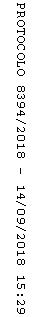 